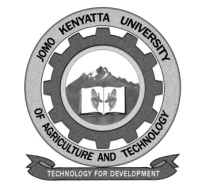 W1-2-60-1-6JOMO KENYATTA UNIVERSITY OF AGRICULTURE AND TECHNOLOGYUNIVERSITY EXAMINATIONS 2014/2015YEAR 3 SEMESTER I EXAMINATION FOR THE DEGREE OF BACHELOR OF COMMERCEHBA 2301: FINANCIAL REPORTINGDATE: August 2015							  	TIME: 2 HOURSINSTRUCTION: Answer Question ONE And Any Other Two Questions.QUESTION ONE (30 marks)Abel, Seth and Cain have been in partnership sharing profits and losses in the ratio 2:2:1. Abel died on 5/6/2014 and the surviving partners decided to dissolve the partnership. The following is the statement of financial position as at 6/6/2014Abel, Seth and Cain statement of financial position as at 6/6/2014Non-Current Assets				Shs 		Shs Land and buildings 				91,000Plant and machinery 			36,800Fixtures and fittings 				10,400Motor vehicles 				3,600Good will 					44,600		186,400Current Assets Inventory 					34,000Debtors 					31,000Bank 						4,600Cash	 					1,600		71,200Total assets 							257,600Capital and liabilities Capital accounts 	Abel 					50,000	Seth 					32,000	Cain 					20,000		102,000Current accounts 	Abel 					16,000	Seth 					11,000	Cain 					0		27,000Long term liability Bank loan							80,000Current liabilities Trade payables 				16,600Bank overdraft 				32,000		48,600Total Capital and Liabilities 					257,600Additional information Dissolution expenses amounted to shs900Creditors were paid after discount received which amounted to shs500The partnership has an assurance policy on the lives of partners in the event of death. The premiums had been charged to insurance expense and the cash payable on death of any partner is sh20,000The assets were disposed as follows 									Shs Life policy on Abel’s life					20,000Life policy on the lives of Seth and Cain surrendered 	8,000 Land and buildings 						90,000Plant and machinery 					36,800Debtors 							33,000Motor vehicle 						3,600Fixtures and fittings 						8,400Inventory 							34,000Required Bank account 							(10marks)Realization account 						(10marks)Capital accounts 						(5marks)Discuss Joint Life Policy or Survivorship Policy as it relates to the death of a partner.						(5marks)QUESTION TWO (20 marks)Mwalimu hardware’s had patented quick boiling kettle and gave Domestic Appliances company the right to manufacture and sell under a license for seven years. The stipulated terms were as followsA royalty of shs 4 to be paid for each kettle sold A minimum payment of sh20,000 per annum The right to deduct shortworkings in two following yearsThe number of kettle sold was Year 		Quantity 2006		40002007		45002008		54002009		6500Required Royalty payable account 						(5marks)Landlords Account 							(10marks)Short workings account 						(5marks)QUESTION THREE (20 marks)OSMOCATS LTD sold one refrigerator to Alexander on 1st January 2015 under the Hire purchase on the following terms;							Shs Hire purchase price 					120,000Cash price 						100,000Down payment 					30,00010 monthly installments shs9,000 each payable on the last day of every month Alexander failed to pay the installment on 31st May 2015 and he informed OSMOCATS that he was not in a position to pay the remaining installments. OSMOCATS LTD repossessed the refrigerator which was valued as shs50,000Required Show the entries in the books of OSMOCATS whose financial year ends 31st December every year.							(20marks)QUESTION FOUR (20 marks)The Head office charges branch at cost plus 25%. If the selling price is sh30,000 calculate the cost of goods 							(5marks)Explain the main features of consignment 					(5marks)UCHUMI LTD bought shs60,000, 10% loan stock of Safaricom Ltd on 1st January 2014 ex interest. Interest payable half yearly on 30th June and 31st December. Show entries in UCHUMI LTD ledger for the year ended 31st December 2014.													(10marks)